FLAVIO JOSEFO 37 - 101  Rebelde judío contra los romanos en la guerra del 66-70, luchó en Galilea. Prisionero y deportado a Roma, fue perdonado por Vespasiano a quien había anunciado su llegada al Trono. Fue encumbrado y devuelto a la patria, donde se puso de parte de Roma contra las diversas facciones de los desesperados luchadores de Judea.    Pasada la Guerra, escribió diversas obras sobre el pueblo judío, en donde se conservan muchos de los datos que sobre el tiempo y la vida judía se conservan. Estas obras son "Antigüedades judías", la "Guerra de los judíos" y su "Autobiografía". (Ver Jesús histórico 4.1.   Es el más citado, por ser el más explícito. Refiere en sus "Antigüedades judías", (libro que se terminó en Roma hacia el 93-94) que el Sumo Sacerdote Anás "acusó de transgredir la ley al hermano de Jesús (que es llamado Cristo), por nombre Santiago, y también a algunos otros, haciéndoles lapidar" (Ant. 20. 9. 1).   Más explícito es otro pasaje, que probablemente fue añadido o modificado en transcripciones posteriores del libro, pero que refleja una alusión directa al mismo Jesús. Dice en su escrito (y en este texto se indica entre [ ] lo que es probable añadidura):    "Por aquel mismo tiempo apareció Jesús, hombre sabio, [si es lícito llamarle hombre]; pues hizo cosas maravillosas, fue el maestro de los hombres que anhelan la verdad, atrayendo hacia sí a muchos judíos y a muchos gentiles. [El era el Cristo] y, como Pilato le hiciera crucificar por acusaciones de las primeras figuras de nuestro pueblo, no por eso dejaron de amarle los que le habían amado antes; [pues Él se les apareció resucitado al tercer día, después que los divinos profetas habían predicho de Él estas cosas y otros prodigios sobre su persona]. Hasta hoy dura la estirpe de los cristianos, que tomaron de Él su nombre".     (An T.XVIII 3. 3).LOS OTROS TESTIMONIO PAGANOS SOBRE JESUS  hay algunos testimonios rigurosamente claros entre algunos escritores "paganos", es decir no cristianos ni judíos. Ciertamente no son muchos, pues fuera del rincón de Palestina, apenas si los cristianos fueron conocidos en los primeros decenios que siguieron a la muerte del Maestro. Incluso entre los judíos de Jerusalén no fueron mirados sino como un grupo religioso más de los que pulularon por todas las provincias y regiones del pueblo.
   Evidentemente el "profeta de Nazareth", una vez crucificado, pasó de momento desapercibido y fueron pocos los que hablaron de El, fuera de las comunidades de sus seguidores, que le permanecieron fieles y fueron aumentando irresistiblemente en número y en lugares diferentes.   Entre los escritores paganos que aluden a Jesús, citamos los siguientes:   Tácito (55-125)   Refiere en sus "Anales", alrededor del año 116, la cruel persecución que sufrieron en Roma los cristianos bajo el emperador Nerón. Con este motivo habla del fundador de la secta cristiana: "El creador de este nombre, Cristo, había sido ejecutado por el Procurador Poncio Pilato durante el reinado del emperador Tiberio" (Annales XV. 44).    Suetonio (69-140).   Fue literato y secretario de la casa imperial de Roma en sus mejores años. Hacia el 120, en su "Vida de Claudio" alude a que el Emperador "expulsó de Roma a los judíos por promover incesantes alborotos a instigación un tal Crestos" (25. 4).    En el fondo de esta información hay un núcleo histórico: el hecho de que en la comunidad judía de Roma se habían levantado violentas discusiones en torno a Cristo y en relación a su figura. Plinio, llamado el Joven (61-113).   Fue procónsul de Bitinia y escribió, hacia el 111, una carta al emperador Trajano consultando lo que debía hacer respecto a los cristianos.  Indicaba que los cristianos se reúnen un día determinado antes de romper el alba y entonan un himno a Cristo como si fuera un dios". Mara Bar Serapión   Era sirio, de la escuela de los estoicos. Habla de Jesús en una carta que escribe a su hijo Serapión, con probabilidad hacia el año 70: "¿Qué sacaron los judíos de la ejecución de su sabio rey, si desde entonces perdieron su reino?... Los judíos fueron muertos o expulsados de su país, y viven dispersos por todas partes... El rey sabio no ha muerto, gracias a las nuevas leyes que dio" EN LA WIKIPEDIA Se ha escrito sobre este judio romanizado lo siguientehttps://es.wikipedia.org/wiki/Flavio_Josefo yhttp://www.biografiasyvidas.com/biografia/j/josefo.htm    Tito Flavio Josefo, también conocido por su nombre hebreo José ben Matityahu o Josefo ben Matityahu (n. 37-38 – Roma, 101), fue un historiador judío fariseo, descendiente de familia de sacerdotes. Hombre de acción, estadista y diplomático, fue uno de los caudillos de la rebelión de los judíos contra los romanos. Hecho prisionero y trasladado a Roma, llegó a ser favorito de la familia imperial Flavia. En Roma escribió, en griego, sus obras más conocidas: La guerra de los judíos, Antigüedades judías y Contra Apión. Fue considerado como un traidor a la causa judía y odiado por los judíos.[1] Su obra fue preservada por los romanos y los cristianos.    Flavio Josefo (en griego antiguo Ἰώσηπος, Iốsēpos, en hebreo יוסף בן מתתיהו) nació alrededor del año 37 d. C. en el seno de una familia sacerdotal de Judea ligada a la monarquía de los asmoneos. Su nombre originario era Yosef ben Mattityahu o Yossef bar Mattityahu, es decir, José hijo de Matías, aunque cuando el emperador Vespasiano hizo de él un ciudadano romano, lo latinizó asociándolo a la familia del bienhechor que lo liberó tras hacerle prisionero, como Titus Flavius Iosephus. En los siglos XVI y XVIII se impuso la modalidad ortográfica de «Josefo» para distinguirlo de los santos llamados José, aunque los ingleses lo citan por su nombre latino «Josephus».   Ya desde pequeño se caracterizó por su buena memoria y su facilidad de aprendizaje, lo que le permitió desarrollar sus dotes intelectuales. En el año 64 se trasladaría a Roma para conseguir de Nerón la liberación de algunos sacerdotes judíos amigos suyos capturados durante las revueltas judías contra los romanos, causa por la que es procesado y encarcelado. Sin embargo, pronto es liberado gracias al apoyo de Popea Sabina, esposa del emperador.    Tras su vuelta a Jerusalén, en el año 66 estalló la Gran Revuelta Judía. Fue designado por el Sanedrín de Jerusalén como comandante en jefe de Galilea, organizando su administración y defensa. Capituló en el verano del año 67, tras seis semanas defendiendo la casi inexpugnable fortaleza de Jotapata. La mayoría de sus compatriotas fueron asesinados y Josefo fue capturado y llevado ante la presencia del por entonces general Vespasiano. Ante él hizo muestras de su gran formación y predijo que pronto sería emperador, lo que le llevó a ganarse el perdón cuando se cumplió la predicción. Así, Josefo pasó a llamarse Flavio Josefo, siendo liberado en el año 69.[2]    Josefo se unió al séquito de Tito, hijo de Vespasiano, en el año 70 en su marcha hacia Judea, siendo testigo ocular de la destrucción de Jerusalén y del Segundo templo y participando como mediador entre ambas partes.    En el año 71 viaja a Roma y, por orden del emperador, se le otorga una pensión, la ciudadanía romana bajo el nombre de Tito Flavio y una casa que fue residencia del mismo Vespasiano. Será aquí donde desarrollará su trabajo literario e histórico. Murió durante el mandato de Trajano (probablemente en 101).PensamientosFlavio Josefo no busca la asimilación del mundo hebreo al grecorromano, sino el reconocimiento de su dignidad.   Sobre su método nos dice: «…yo creo que si lo que interesa es extraer la verdadera interpretación de los hechos a partir de los hechos mismos, y no seguir vanas opiniones, lo adecuado es todo lo contrario [no despreciar los testimonios de los pueblos no griegos]» (Antigüedades judías, 6). El autor consideraba que la audacia es una fuerza fundamental en los acontecimientos históricos, por ejemplo: «… no consiguieron lo que habían planeado contra mí, pues yo les había salido al paso con una estratagema mejor» (Autobiografía, LV).A pesar de creer en la potencia de la Fortuna, no es supersticioso: «y ridiculizaba lo absurdo de la acusación de brujería, señalando que si los romanos pudiesen vencer a sus enemigos mediante hechiceros, no mantendrían tantos miles de soldados» (Autob., XXI).Escribió los siguientes libros en griego:La guerra de los judíosAntigüedades judíasContra ApiónAutobiografía.Traducción alemana temprana del De bello Iudaico (1554).     Su primera obra en Roma fue un relato de la guerra judía, dirigida a ciertos "bárbaros superiores" -normalmente considerados como la comunidad judía de Mesopotamia- en su "lengua paterna" (Guerra I.3), posiblemente el idioma arameo occidental. En el 78 EC terminó una cuenta del siete-volumen en griego conocido como Guerra judía (latín Bellum Judaicum o De Bello Judaico). Comienza con el período de los Macabeos y concluye con los relatos de la caída de Jerusalén y la caída sucesiva de las fortalezas de Herodión, Macharont y Masada y las celebraciones romanas de la victoria en Roma, las operaciones de limpieza, El Imperio y el levantamiento en Cirene. Junto con el relato en su Vida de algunos de los mismos eventos, también proporciona al lector una visión general de la parte de Josefo en los acontecimientos desde su regreso a Jerusalén de una breve visita a Roma a principios de los años 60 (Vida 13-17) .     A raíz de la supresión de la revuelta judía, Josefo habría presenciado las marchas de las legiones triunfantes de Tito dirigiendo a sus cautivos judíos y llevando tesoros del Templo despojado de Jerusalén. Fue en este contexto en el que Josefo escribió su Guerra, alegando estar en contra de cuentas anti-Judeo. Él discute la demanda [la citación necesitó] que los judíos sirvieron a un dios derrotado, y eran naturalmente hostiles a la civilización romana. Más bien, culpa a la guerra judía de lo que él llama "fanáticos no representativos y excesivamente celosos" entre los judíos, que llevaron a las masas lejos de sus líderes aristocráticos tradicionales (como él), con resultados desastrosos. Josefo también culpa a algunos gobernadores romanos de Judea, representándolos como administradores atípicamente corruptos e incompetentes. Según Josefo, el judío tradicional era, debería ser, y puede ser un ciudadano leal y amante de la paz. Los judíos pueden e históricamente han aceptado la hegemonía de Roma precisamente porque su fe declara que Dios mismo da a los imperios su poder.   Antigüedades judías     El siguiente trabajo de Josefo es su veintiún volumen Antigüedades de los judíos, completado durante el último año del reinado del emperador Flavio Domiciano (entre 1.9.93 y 14.3.94, véase AJ X.267). Al exponer la historia, la ley y la costumbre de los judíos, está entrando en muchos debates filosóficos actuales en Roma en esa época. Una vez más, ofrece una apología de la antigüedad y el significado universal del pueblo judío. Josefo afirma estar escribiendo esta historia porque "vio que otros pervertieron la verdad de esas acciones en sus escritos", siendo esos escritos la historia de los judíos. En cuanto a algunas de sus fuentes para el proyecto, Josefo dice que él dibujó y "interpretó de las Escrituras Hebreas" y que era un testigo ocular de las guerras entre los judíos y los romanos, que fueron contadas anteriormente en las guerras judías.    Describe la historia judía que comienza con la creación, tal como se transmite a través de la tradición histórica judía. Abraham enseñó ciencia a los egipcios, quienes, a su vez, enseñaron a los griegos. Moisés estableció una aristocracia senatorial sacerdotal, que, como la de Roma, resistió a la monarquía. Las grandes figuras del Tanaj se presentan como filósofos ideales. Incluye un apéndice autobiográfico defendiendo su conducta al final de la guerra cuando cooperó con las fuerzas romanas.     Louis H. Feldman esboza la diferencia entre llamar a esta obra Antigüedades de los judíos en lugar de la Historia de los judíos. Aunque Josefo dice que describe los acontecimientos contenidos en las Antigüedades "en el orden del tiempo que les pertenece", Feldman argumenta que Josefo "tenía la intención de organizar [su] material sistemáticamente en lugar de cronológicamente" y tenía un alcance que " Política a las instituciones políticas, a la vida religiosa ya la vida privada ".Contra ApiónContra Apión es una defensa de dos volúmenes del judaísmo como religión clásica y filosofía, haciendo hincapié en su antigüedad, en contraposición a lo que Josefo afirmaba que era la tradición relativamente más reciente de los griegos. También se abordan algunas acusaciones antijudaicas atribuidas por Josefo al escritor griego Apion, y los mitos acreditados a Manetho.Testimonio flaviano   Hacia el año 93, escribe Antigüedades judías. En el libro XVIII consta una mención a Jesús de Nazaret que ha recibido el nombre de Testimonio flaviano, cuya veracidad sigue siendo motivo de controversia actualmente.[3]     En el libro XX, escribe también acerca del «hermano del llamado Jesucristo, de nombre Santiago»:    Ananías era un saduceo sin alma. Convocó astutamente al Sanedrín en el momento propicio. El procurador Festo había fallecido. El sucesor, Albino, todavía no había tomado posesión. Hizo que el sanedrín juzgase a Santiago, hermano de Jesús, quien era llamado Cristo, y a algunos otros. Los acusó de haber transgredido la ley y los entregó para que fueran apedreados.    Ant., XX, ix, 1     En el mismo libro de Antigüedades judías, menciona la muerte de Juan el Bautista por orden de Herodes Antipas (Ant., XVIII, v, 2).    En el libro sexto de La guerra de los judíos se encuentra una completa descripción del famoso Templo de Salomón, que junto con la de la Mishná y la Biblia ha servido de controversia a lo largo de la historia para debatir sobre el tamaño y la forma del edificio. Especialmente en el Renacimiento dividió a los estudiosos en dos tendencias:La liderada por filólogos como el bibliotecario de formación flamenca Benito Arias Montano, que con una fuerte base filológica defendían la continuidad del edificio rectangular que Herodes construyó sobre el solar del Templo de Salomón en el monte Moriá.La liderada por religiosos como el arquitecto cordobés Juan Bautista Villalpando, que defendían la descripción de la Biblia del templo cuadrado que el profeta Ezequiel soñó que se construiría sobre las ruinas del salomónico.     Es muy probable que el Monasterio de El Escorial, la obra cumbre del católico Felipe II, esté basado en las descripciones de Josefo, dentro de la línea historicista del hebraísta Benito Arias Montano.     Durante la Edad Media, en Europa, Josefo fue un autor muy leído. Su obra reviste una importancia de primer orden para la historia del pueblo hebreo y aclara algunos hechos históricos importantes, como el asedio y destrucción de Masada en el año 74. También realiza descripciones de las sectas históricas del judaísmo: fariseos, saduceos y zelotes y la algo extravagante comunidad de los esenios (uno de cuyos asentamientos fue Qumram). Se encuentran asimismo algunas de las primeras noticias históricas referentes al cristianismo, como el martirio del hermano de Jesús, Santiago, o el sacrificio de Jesús en una cruz, en tiempos de Poncio Pilato, texto que se ha considerado muy deformado por la tradición de copia cristiana, pero que ha sido reconstruido en su forma original con ayuda de copias sirias.BIOGRAFIA DE FLAVIO JOSEFO 37-101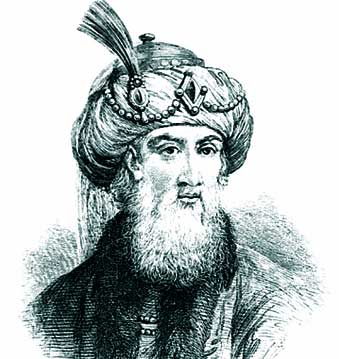     (Jerusalén, 37 d.C. - Roma, h. 100) Historiador judío. Miembro del partido de los fariseos, descendía de una antigua familia de sacerdotes. En el año 64 se vio implicado en Roma en el proceso contra los judíos deportados por orden del procurador Félix. Salió con bien del proceso gracias al apoyo de Popea, esposa de Nerón. Al iniciarse la guerra contra Roma organizó la administración y la defensa de Galilea, pero tuvo que capitular en el 67 y fue conducido ante Vespasiano, quien le concedió el perdón al predecirle Josefo que se convertiría en emperador de Roma. Cumplida la profecía, Josefo pasó a ser Flavio Josefo y se instaló en Roma, donde gozó del beneficio de una pensión imperial. Escribió en lengua griega La guerra de los judíos, Antigüedades judaicas y Contra Apión, tratado contra el antisemitismo grecorromano.      Nacido en el seno de una distinguida familia, su padre pertenecía a la aristocracia sacerdotal de Jerusalén; su madre pretendía descender de la casa real de los Asmoneos. Recibió la acostumbrada instrucción que las familias sacerdotales daban a sus hijos, hasta el punto de poder afirmarse que poseía una vasta cultura en todo el saber hebraico en su triple expresión farisea, saducea y esenia. Pasó, al parecer, algún tiempo en el desierto con los esenios, volviendo, sin embargo, a seguir la regla de los fariseos y a ejercer las funciones sacerdotales después de regresar a Jerusalén. A los veintiséis años marchó a Roma para obtener la liberación de algunos sacerdotes que habían sido enviados allí prisioneros por el gobernador romano Félix, liberación que obtuvo mediante la protección de Popea, esposa del emperador Nerón.     Vuelto a Jerusalén en el año 65, encontró el país en plena revuelta. La impresión general era que la guerra contra Roma se había hecho inevitable. El Sanedrín se había transformado en un Consejo de guerra y había dividido el país en siete distritos militares, uno de los cuales, el de Galilea, fue puesto bajo el gobierno de Josefo. Constituye un misterio el hecho de que fuera elevado a tan alto cargo; su falta de condiciones militares y su admiración por Roma deberían de haberlo hecho poco apto para tan delicada misión a los ojos del Sanedrín.      Ante el avance sangriento del ejército del general Tito Flavio Vespasiano, Josefo pareció convencerse de que la partida estaba perdida y se preparó para rendir las armas ante la abrumadora potencia mundial de Roma. Retirado a la fortaleza de Jotapata, se vio obligado por sus compañeros a resistir hasta el último extremo y a jurar que se daría muerte antes de caer en manos de los enemigos.    Fue uno de los únicos supervivientes del verano del 67, y se rindió a Vespasiano prediciéndole su subida al trono imperial "sobre la tierra, sobre el mar y sobre toda la humanidad". Obtuvo con ello la gracia del general Vespasiano, que lo llevó a Roma como esclavo de guerra y en el 69, cuando fue nombrado emperador, lo liberó.     Flavio Josefo se unió al séquito del hijo del emperador y presenció la conquista de Jerusalén y la destrucción de la Ciudad Santa y su templo. Regresó a Roma, formó parte del desfile triunfal, y en reconocimiento a sus servicios le fue concedida la ciudadanía romana, una renta anual y tierras en Judea. Manteniendo su posición de privilegio en Roma, no se dio por aludido frente a las acusaciones de traidor que le hicieron sus compatriotas judíos, y se dedicó hasta su muerte al trabajo literario. Obras de Flavio Josefo    Sus libros más conocidos son los siete tomos de La guerra de los judíos, inicialmente escritos en arameo, y los veinte de Antigüedades judaicas, compuestos en lengua griega, donde pese a su colaboracionismo con los romanos intentó erigirse en historiador del pueblo judío relatando la historia de los hebreos desde sus orígenes, con muchos afeites literarios y mucha retórica, y dejando traslucir cierta veneración por el pueblo hebreo.     La guerra de los judíos relata las campañas de Vespasiano y Tito contra los judíos, que finalizaron con la destrucción de Jerusalén (71 d. de C.). Los siete libros que la componen están llenos de elogios al conquistador y de acusaciones contra los judíos fanáticos e irresponsables, que habían provocado la catástrofe nacional. El primer libro y parte del segundo, de manera algo desigual y tomando de varias fuentes, resumen la historia judía desde los Macabeos hasta que estalló aquella guerra.     El relato de la guerra está fundado en el conocimiento directo del autor, desde el alto cargo que había desempeñado en la misma. Ya por incapacidad, ya por indecisión, Josefo se había enajenado el ánimo de sus hombres y no había podido oponerse seriamente a Vespasiano, quien le tuvo asediado en Jotapata. Tras rendirse fue conducido ante Vespasiano, y, tomando una actitud de profeta, predijo al general romano su próxima proclamación como emperador; ello le valió un trato más blando y, cuando la profecía se realizó, la liberación.      Todo esto es narrado con minuciosidad por Josefo, en cuyo relato predomina el intento de defender a los judíos; quiere demostrar que la guerra fue provocada sólo por unos cuantos fanáticos, mientras el pueblo y las personas principales estaban todos por la paz.     Así, mientras hacía un buen servicio a los romanos y a su país, se lo hacía a sí mismo; al encomio de los Flavios y a la defensa propia acompaña una acerba crítica de sus propios enemigos (el primero, entre éstos, Juan de Giscala), los cuales lo habían declarado traidor. A pesar de esta tendenciosidad, la obra tiene mucho valor porque Josefo se valió, al escribirla entre el 75 y el 79, de las noticias que él mismo había recogido ya durante la guerra en el campo romano, y de los documentos oficiales; por esto su información es excelente.     La participación del escritor en los hechos, así como el elemento autobiográfico, dan además a la narración gran vivacidad y prontitud, al paso que no le faltan los procedimientos que la técnica historiográfica ofrecía para embellecer el relato (discursos, digresiones, descripciones, etc.).       La guerra de los judíos agradó tanto a Tito que él mismo ordenó su publicación. El favor que todos habían demostrado por aquel libro, especialmente Vespasiano y Tito, animó a Josefo, convertido ya en escritor admirado y celebrado en Roma, a proseguir en la misión de dar a conocer a los romanos y a los griegos la historia de su pueblo. Decidido a erigirse en el historiador de su patria, comenzó las Antigüedades judaicas, obra en veinte libros que contiene la historia del pueblo judío desde la creación del mundo hasta el reinado de Nerón.       El título y el número de los libros habían de recordar la Arqueología romana de Dionisio de Halicarnaso. Los 10 primeros libros exponen la historia hebraica más antigua hasta Ester bajo la guía de la Sagrada Escritura (según parece, en la traducción de los Setenta). Los libros siguientes contienen las vicisitudes posteriores en relación con la historia de los demás pueblos. Las fuentes de Josefo, en cuanto a esta parte, nos son desconocidas; parece ser que bebió en una obra literaria anterior.    Son especialmente interesantes los documentos que a menudo reproduce, aunque no directamente sino tomándolos de otras obras. Se señala de modo particular el pasaje del libro XVIII 3, 3, 63, en el que Flavio Josefo refiere las más antiguas noticias acerca de Jesús que han llegado hasta nosotros. Este pasaje se halla en todos los manuscritos, y ya era conocido en el siglo IV. Con todo, sus particularidades estilísticas y la fe cristiana, que claramente lo inspira, hacen que se considere una interpolación, aunque muy antigua.      El orgullo de Josefo consiste en haber dado a conocer a griegos y romanos la historia de su pueblo, entonces universalmente despreciado, pero poco a poco conocido. El sentimiento patriótico induce a veces a Flavio Josefo a callar o atenuar lo que menos honraba a los hebreos y a explicar los disturbios que continuamente provocaban como obra de una minoría de fanáticos. En cuanto a la religión, subraya su excelencia transportando al Dios de los hebreos los caracteres de la divinidad de los estoicos. Otra tendencia que ofusca el crédito que podría merecer es la de agradar a los romanos, y particularmente a sus protectores, los Flavios.     El estilo, que era bastante bueno en la Guerra de los judíos (escrita originariamente en arameo y después traducida al griego), es duro y descuidado en las Antigüedades, tal vez porque le faltó el pulimento de la forma.    La técnica historiográfica es la de su época, como se podía esperar dada su imitación de Dionisio. De éste hallamos todo el bagaje formal, discursos directos, descripciones, episodios, sentencias, comparaciones, figuras retóricas; su aspiración científica se revela en la motivación psicológica de las acciones de sus personajes. Entre los antiguos esta obra obtuvo gran difusión, hasta el punto de que Josefo fue llamado el Livio griego. Actualmente es la única fuente para conocer los grandes rasgos de la historia judía, y resulta también muy útil para la historia romana.    Flavio Josefo escribió también una apología de los hebreos, Contra Apión, dos volúmenes donde defiende la identidad judía de los ataques de Apión, maestro de escuela alejandrino autor de un libelo antijudío. Josefo lo refuta celebrando la idea religiosa y moral de los hebreos contra las concepciones y costumbres del paganismo grecorromano. También se debe a Josefo, por último, una autobiografía en la que se defendió contra las acusaciones que le había dirigido Justo de Tiberíades por su conducta durante la guerra